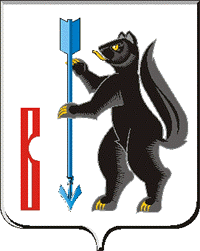 АДМИНИСТРАЦИЯГОРОДСКОГО ОКРУГА ВЕРХОТУРСКИЙР А С П О Р Я Ж Е Н И Еот _13.01._ 2015г. № __02__г. ВерхотурьеОб объявлении конкурса на включение в кадровый резерв для замещения вакантных должностей муниципальной службы Администрации городского округа Верхотурский	В соответствии с Федеральным законом от 06 октября 2003 года № 131-ФЗ «Об общих принципах организации местного самоуправления в Российской Федерации», от 2 марта 2007 года № 25-ФЗ «О муниципальной службе в Российской Федерации», Законом Свердловской области от 29 октября 2007 года № 136-ОЗ «Об особенностях муниципальной службы на территории Свердловской области», постановления Администрации городского округа Верхотурский от 11.12.2014г. № 1298 «Об утверждении Положения о порядке формирования кадрового резерва для замещения вакантных должностей муниципальной службы в Администрации городского округа Верхотурский», руководствуясь статьей 26 Устава городского округа Верхотурский:1.Объявить конкурс на включение в кадровый резерв для замещения вакантных должностей муниципальной службы Администрации городского округа Верхотурский по следующим должностям:1.1.Должности муниципальной службы, относящиеся к категории главных должностей муниципальной службы:1.Начальник организационного отдела Администрации.2.Начальник отдела бухгалтерии и учета Администрации.3.Председатель комитета экономики и планирования Администрации.4.Начальник архивного отдела Администрации.	5.Начальник отдела архитектуры и градостроительства Администрации.	6.Председатель комитета по управлению муниципальным имуществом Администрации.	7.Начальник отдела по делам гражданской обороны и чрезвычайных ситуаций Администрации.	8.Начальник Управления образования Администрации.	9.Начальник Управления культуры, туризма и молодежной политики Администрации.	10.Начальник Финансового управления Администрации.	11.Начальник Красногорского территориального управления Администрации.	12.Начальник Усть-Салдинского территориального управления Администрации.	13.Начальник Меркушинского территориального управления Администрации.	14.Начальник Кордюковского территориального управления Администрации.	15.Начальник Дерябинского территориального управления Администрации.	16.Начальник Карпунинского территориального управления Администрации.	17.Начальник Прокоп-Салдинского территориального управления Администрации.	18.Начальник Пиинского территориального управления Администрации.	19.Начальник Глазуновского территориального управления Администрации.	20.Начальник Косолманского территориального управления Администрации.	21.Начальник Карелинского территориального управления Администрации.	22.Начальник Привокзального территориального управления Администрации.1.2.Должности муниципальной службы, относящиеся к категории ведущих должностей муниципальной службы:1.Заместитель начальника Привокзального территориального управления.2.Определить:2.1.Срок приема документов для участия в конкурсе с 16 января 2015 года по 04 февраля 2015 года.2.2.Форму конкурса:путем проведения тестирования.2.3.Дату и время проведения конкурса на включение в кадровый резерв для замещения вакантных должностей муниципальной службы Администрации городского округа Верхотурский предварительно 02 марта 2015 года в 15:00.3. Объявление о проведении конкурса (прилагается) направить для опубликования в информационный бюллетень «Верхотурская неделя» в срок до 14 января 2015 года.4.Опубликовать настоящее распоряжение в информационном бюллетене «Верхотурская неделя» и разместить на официальном сайте городского округа Верхотурский.5.Контроль исполнения настоящего распоряжения оставляю за собой.И.о. главы Администрации городского округа Верхотурский					          Н.Ю. Бердникова